Веселые старты 2019(весна)Мы спортивные ребятаЛюбим бегать и игратьНу, попробуй нас догнать…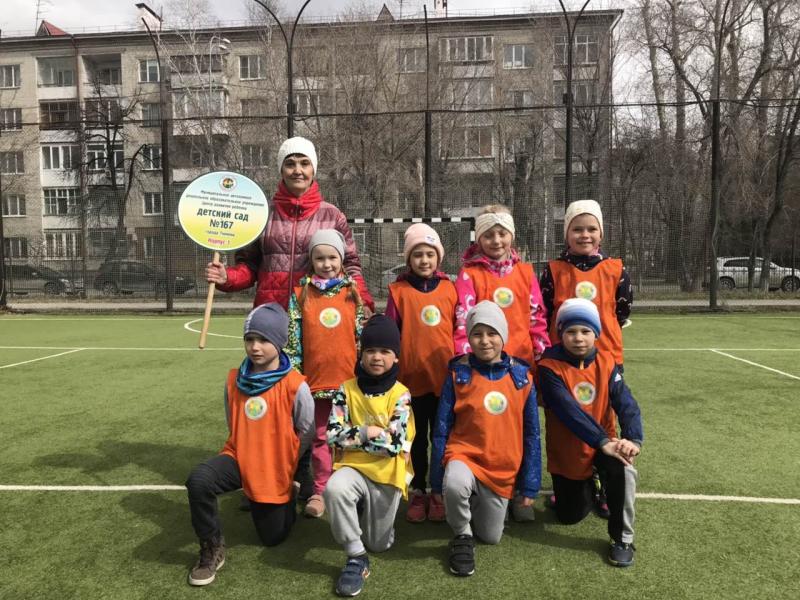 24 апреля состоялся 2 этап городских соревнований спартакиады «Малыш». На старт вышло 22 команды ЦАО г.Тюмени. спортсменам предстояло выполнить 5 конкурсных эстафет: бег с эстафетной палочкой. Метание мяча, пронести кубик на ракетке, переложить мячи из одного обруча в другой и передача мяча над головой.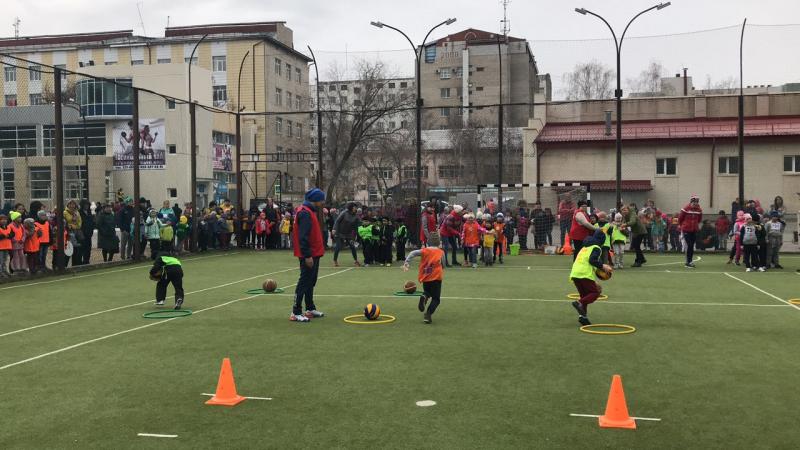 Команды следовали одна за другой, эстафета за эстафетой. Ребята показали хорошую спортивную подготовку, умение работать в команде слаженно и быстро. Дружба. Взаимопомощь и хорошее настроение чувствовалось на протяжении всех соревнований.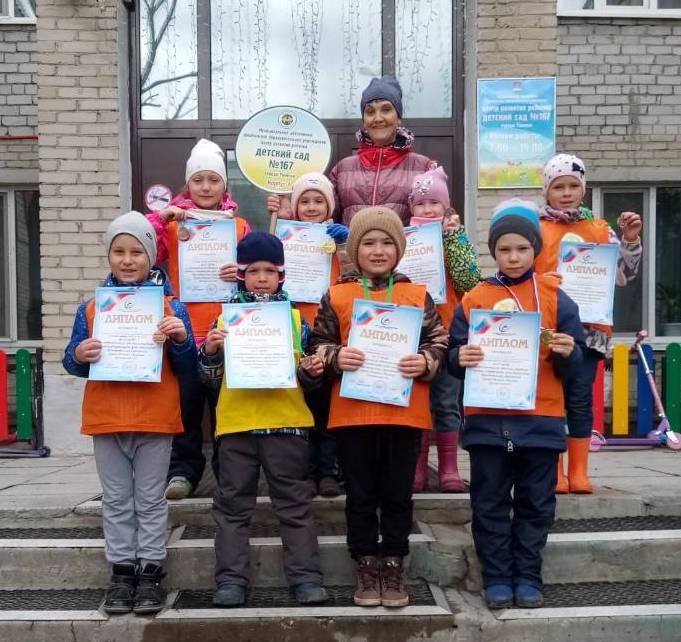 Поздравляем чемпионов, сборную команду д.с № 167 с 3 местом. Молодцы! Желаем удачи в спорте.Благодарим родителей за помощь и поддержку.